Directions to Friendship Christian School5400 Coles Ferry PikeLebanon, TNTraveling east from Nashville on I-40:
-Take exit 232B to merge onto State Route 109 N/TN-109 N toward Gallatin and travel 3.8 miles-Turn right to merge onto US-70 E/Lebanon Rd toward Lebanon	and travel 1.7 miles-Turn left onto Cairo Bend Rd and travel 3.4 miles-Turn right onto Coles Ferry Pike and travel 2.9 miles-The school will be on the right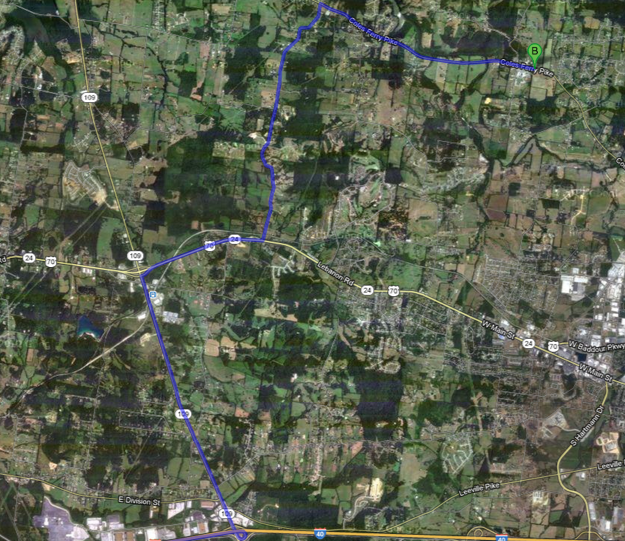 